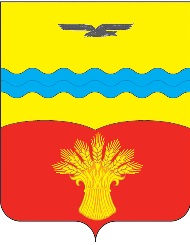 АДМИНИСТРАЦИЯ МУНИЦИПАЛЬНОГО ОБРАЗОВАНИЯПОДОЛЬСКИЙ СЕЛЬСОВЕТ КрасногвардейскОГО районА оренбургской ОБЛАСТИПОСТАНОВЛЕНИЕ18.08.2022                                                                                                    №  113-пс. ПодольскО внесении изменений в постановление № 93-па от 22.06.2022 г. «О создании согласительной комиссии по проекту документа территориального планирования «О внесении изменений  в генеральный план муниципального образования  Подольский сельсовет Красногвардейского района Оренбургской области»       Руководствуясь статьей 25 Градостроительного кодекса Российской Федерации,  Федеральным  законом  Российской  Федерации  от  06.10.2003 № 131-ФЗ «Об общих принципах организации местного самоуправления в Российской Федерации», Приказом Минэкономразвития  России от 21.07.2016 № 460 «Об  утверждении порядка согласования проектов документов территориального планирования муниципальных образований, состава и порядка работы согласительной комиссии при согласовании проектов документов территориального планирования»,  в соответствии со статьей 7 Устава муниципального образования Подольский сельсовет Красногвардейского района  Оренбургской области, на основании заключения о несогласии Правительства Оренбургской области на проект документа территориального планирования «О внесении изменений в генеральный план муниципального образования Подольский сельсовет Красногвардейского района Оренбургской области»:         1.Внести изменения в постановление № 93-па от 22.06.2022 г. «О создании согласительной комиссии по проекту документа территориального планирования «О внесении изменений  в генеральный план муниципального образования  Подольский сельсовет Красногвардейского района Оренбургской области» изложив приложение № 1 в новой редакции.        2. Контроль за выполнением настоящего постановления оставляю за собой. 3. Установить, что настоящее постановление вступает в силу  с момента обнародования и подлежит размещению на официальном сайте Подольского сельсовета в сети «Интернет».Глава сельсовета	                                                                                     Ю.Л. ГавриловРазослано: в дело, администрации района, ООО «РГК», отделу архитектуры и градостроительства администрации района, отделу по управлению земельными ресурсами и имуществом администрации района, для обнародования - 3 экз, членам комиссии – 6 экз.Приложение № 1к постановлению администрации Подольского сельсовете                                                                                                      от 18.08.2022 г. № 113-пСОСТАВсогласительной комиссии по урегулированию разногласий по проекту документа территориального планирования «О внесении изменений в генеральный план муниципального образования Подольский сельсовет Красногвардейского района Оренбургской области» Гаврилов Юрий Львович - председатель комиссии, глава муниципального образования Подольский сельсовет Красногвардейского района Оренбургской области;Шумкина Анна Валерьевна  - секретарь комиссии,  ведущий специалист муниципального образования Подольский сельсовет Красногвардейского района Оренбургской области.Члены комиссии:Тихонова Лидия Николаевна - главный архитектор муниципального образования Красногвардейский район Оренбургской области;Гейдебрехт Анна Сергеевна  - заместитель главы  муниципального образования Подольский сельсовет Красногвардейского района Оренбургской области.Похлебухин Алексей Александрович - представитель разработчика проекта документа территориального планирования, директор ООО «Региональная Градостроительная Компания» (по согласованию; с правом совещательного голоса);Вострикова Анна Викторовна –начальник  отдела территориального планирования управления разрешительной деятельности, территориального планирования и контроля  Министерства строительства, жилищно-коммунального, дорожного хозяйства и транспорта Оренбургской области.